Муниципальное автономное дошкольное учреждение № 1«Детский сад Будущего» общеразвивающего вида с приоритетным осуществлением деятельности по социально-личностномунаправлению развития воспитанников623530, Свердловская обл., г. Богданович, ул. Декабристов, дом 24аконт. тел.8(34376)5-03-16;5-05-94, e.mail:sad.1.budushego@yandex.ruсайт: http://b1.tvoysadik.ru/Программа дополнительного образования по экологическому воспитанию детей дошкольного возраста«Юный эколог»                                                    				Разработала:								       воспитатель  Власова Т.С.                                                                                                                                        г. Богданович, 2019 г.1. Целевой раздел1.1. Пояснительная запискаДошкольное детство начальный этап становления человеческой личности этот период закладываются основы личностной культуры. Главная цель экологического воспитания формирование начал экологической культуры: правильного отношения ребенка к природе, к себе и к людям как к части природы, к вещам и материалам природного происхождения, которыми пользуются люди. Такое отношение строится на элементарных знаниях экологического характера. Экологические знания это сведения о взаимосвязи конкретных растений и животных со средой обитания. Эти знания помогают ребенку осмыслить, что с ним рядом находятся живые существа, к которым относится человек, то есть Человеку тоже нужны хорошие условия, чтобы он себя хорошо чувствовал, был здоров. К знаниям биологического характера относятся и элементарные сведения об использовании людьми природных богатств, об охране природы. Знания не являются самоцелью в экологическом воспитании, они представляют собой необходимые условия выработки такого отношения к окружающему миру, которое носит эмоционально действенный характер и выражается в форме познавательного интереса, гуманистических и эстетических переживаний, практической готовности.  Процесс становления осознанно-правильного отношения к природе сопровождается определёнными формами поведения ребёнка, которые могут служить критерием оценки уровня его экологической воспитанности. Это самостоятельные наблюдения, проведения опытов, вопросы, стремление рассказать о переживаниях и впечатлениях, обсуждать их, воплощать в различной деятельности (отражать в игре, создавать  ИЗО  продукцию, ухаживать за животными и растениями)Данная программа составлена с учётом целей и задач программы «Экологическое воспитание в детском саду» С.Н. Николаева, «Юный эколог 4 -5лет Средняя группа» С.Н. Николаева, «Юный эколог» 5-6 лет Старшая  группа», а также на основании следующих основных нормативных правовых документов:- Федеральный государственный образовательный стандарт дошкольного образования, утверждённого приказом Министерства образования и науки Российской Федерации от 17 октября 2013 года №1155;- Приказ Министерства образования и науки Российской Федерации (Минобрнауки России) от 30 августа 2013 г. N 1014 г. "Об утверждении Порядка организации и осуществления образовательной деятельности по основным общеобразовательным программам - образовательным программам дошкольного образования";- Федеральный закон от 29 декабря 2012 г. N 273-ФЗ "Об образовании в Российской Федерации"; - Постановление Главного государственного санитарного врача РФ от 15 мая 2013 г. № 26 "Об утверждении СанПиН 2.4.1.3049-13 "Санитарно-эпидемиологические требования к устройству, содержанию и организации режима работы дошкольных образовательных организаций";- Закон Свердловской области от 15 июля 2013 г. № 78-ОЗ «Об образовании в Свердловской области»Программа предназначена для детей среднего дошкольного возраста (4-5 лет), срок реализации программы 1 год с учётом внесения корректировок.1.2. Цель и задачи реализации программыЦелью программы является формирование начал экологической культуры у детей дошкольного возраста, осознанно-правильного отношения к природным явлениям и окружающим объектам посредством общения с живой и неживой природой, приобщения воспитанников к ценностям родного края. Для достижения этой цели необходимо решение следующих задач:- обогащение представления детей о природе родного края и различных природных зон;- формирование у детей диалектического мышление, т.е. способности видеть многообразие мира в системе взаимосвязей и взаимозависимостей;- развитие познавательного интереса детей к природе, желание активно изучать природный мир;- воспитание нравственного чувства, выражающегося в сопереживании к природе, и эстетическим чувствам, связанное с красотой природного мира;- воспитание основы гуманно-ценностного отношения детей к природе через понимание ценности природы, ориентацию на оказание помощи живым существам, сохранение природных объектов ближайшего окружения, проявление ответственности за свои поступки.1.3. Принципы и подходы в организации образовательного процесса- постепенное наращивание объема материала;- первоочередное использование природного окружения: растений и зеленой зоны детского сада и участков;- продвижение детей от единичных сенсорных впечатлений к многообразию этих впечатлений, затем – к конкретным представлениям, затем – к обобщению представлений;- широкое использование разных видов практической деятельности;- подача познавательного материала с помощью приемов, вызывающих у детей интерес и положительные эмоции.- доступность изучаемого материала;- систематичность, последовательность проведения занятий;- эмоционально насыщенная тематика занятий;- проблемно-ситуативный характер заданий;- вариативно-дифференцированное содержание заданий;- представление детям широкой самостоятельности, поощрение их инициативы.-построение образовательной деятельности на основе индивидуальных особенностей каждого ребёнка, при котором сам ребёнок становится активным в выборе содержания своего образования, становится субъектом образования;- содействие и сотрудничество детей и взрослых, признание ребёнка полноценным участником (субъектом) образовательных отношений;-поддержка инициативы детей в различных видах деятельности;- принцип наглядности;При разработке Программы учитывались следующие подходы:- личностно-ориентированный подход, предусматривает организацию образовательного процесса с учётом того, что развитие личности ребёнка является главным критерием его эффективности. Механизм реализации личностно-ориентированного подхода – создание условий для развития личности на основе изучения ее задатков, способностей, интересов, склонностей с учётом признания уникальности личности, её интеллектуальной и нравственной свободы, права на уважение.  Личностно ориентированный поход позволяет концентрировать внимание педагога на целостности ребёнка и учёт его индивидуальных особенностей и способностей. - индивидуальный подход к воспитанию и обучению детей определяется как комплекс действий педагога, направленный на выбор методов, приёмов и средств воспитания и обучения в соответствии с учётом индивидуального уровня подготовленности и уровнем развития способностей воспитанников. - проблемный подход состоит в том, что педагог не сообщает знаний в готовом виде, а ставит перед детьми проблемные задачи, побуждая искать пути и средства их решения. 1.4. Характеристика возрастных особенностей детей дошкольного возрастаВозрастные особенности детей от 4 до 5 летДети 4-5 любознательны и активны, готовы к сотрудничеству с воспитателем, хорошо воспринимают его речь, если она простая и ясная. В целом данный возраст можно рассматривать как начальную ступень формирования у ребенка осознанного отношения к растениям, животным, предметам, самому себе как части природы. В системе работы с детьми  важная роль отводится сказкам. У детей 4-5 лет еще преобладают сказочно – игрушечные представления о животных, природе. Не уводя дошкольников от сказки и не снижая  ее благотворного влияния на личность ребенка, сопоставляя ее образы с реальными объектами природы, воспитатель помогает детям обрести реалистические представления об окружающем мире.Детей четырёх, пяти лет воспитатель учит не только внимательно наблюдать за явлениями природы и устанавливать простейшие связи между ними, но и выражать в речи результаты своих наблюдений, передавать в рассказах и высказываниях свое отношение к природе. Для этого педагог использует различные методы и приемы. Важной особенностью этого периода также  являются становление сюжетно-ролевой игры, большой интерес детей к ней. Именно поэтому воспитатель может чаще использовать ее в эколого-педагогической работе, что обеспечит хорошее усвоение детьми нового материала и быстрое становление их самостоятельной игровой деятельности.Возрастные особенности детей от 5 до 6 летДети шестого года жизни отличаются еще большими физическими и психическими возможностями, чем дети средней группы. Они овладевают главными движениями, их отношения со взрослыми и сверстниками становятся сложнее и содержательнее, в игре они отражают не только действия и операции с предметами, но и взаимоотношения между людьми. Совершенствуются умственные способности детей: более устойчивым, целенаправленным и дифференцированным становится восприятие, произвольными - память и внимание; появляется способность анализировать и обобщать, продолжает развиваться образное мышление и интенсивно формируется логическое (причинно-следственное) мышление. Дети лучше понимают речь взрослого, символическое (особенно с помощью пиктограмм) обозначение предметов и явлений; начинают рассуждать, делать умозаключения, строить предположения. Все это позволяет усложнить содержание экологического воспитания. Технология эколого-педагогической работы с детьми этого возраста имеет и сходство, и отличие от системы предыдущего года. На данном этапе воспитатель начинает формировать у детей обобщенные представления о временах года, о домашних животных. Формы и методы с детьми разнообразны: это циклы наблюдений за растениями и животными, ведение различных календарей, непосредственная образовательная деятельность, целевые прогулки, экскурсии, игровые обучающие ситуации с использованием игрушек и литературных персонажей. 1.5. Планируемые результаты освоения программыСредняя группа (4-5- лет)Ожидаемые результаты к концу учебного года:- Называть домашних животных, и знать какую пользу они приносят  человеку.- Различать и называть некоторые растения ближайшего окружения.- Называть времена года.- Знать и соблюдать элементарные правила поведения в природе.- Проявлять бережное отношение к природе и к природе родного края.- Иметь представления о природных, сезонных явлениях.Правильно взаимодействовать с окружающим миром.Участвовать в наблюдениях за растениями, животными. Птицами, и в посильном труде по уходу за ними; делиться своими познаниями о живом и неживом; не рвать, не ломать растения, бережно относиться к живым существам, не вредить им (не кормить собаку сладостями и т.п.)Старшая группа (5-6 лет)Ожидаемые результаты к концу учебного года:- Бережное отношение к природе.- Знать и называть времена года ,отмечать их особенности.- Знать о значении солнца, воздуха и воды для человека, животных, растений.- Знать правила поведения в природе и соблюдать их.-Знать некоторых представителей животного мира: звери, птицы, пресмыкающиеся, земноводные, насекомые.- умеют излагать мысли четкой в логической последовательности, отстаивать свою точку зрения, анализировать ситуацию и самостоятельно находить ответы на вопросы путем логических рассуждений;- умеют работать над проектом в команде, эффективно распределять обязанности.Объяснять экологические зависимости; устанавливать связи и взаимодействия человека с природой.Ухаживать за растениями и животными в уголке природы. Иметь представления о различных природных объектах; о растительности леса, луга, сада, поля; домашних и диких животных, птицах; Красной книге; природе родного края.Устанавливать причинно-следственные связи между состоянием окружающей среды и жизнью живых организмов.Делать элементарные выводы и умозаключения.Устанавливать связи между свойствами и признаками разнообразных материалов и их использованием.Иметь представление о родном крае.Уточнять представление детей о растениях (травы, деревья)Рассматривать комнатные растения (выделять листья, цветы)Наблюдать за домашними животными, знакомить с домашними птицами (петушок, курочка с цыплятами)Знакомиться с птицами на участке детского сада (ворона, воробей, сойка, синица, сорока, снегирь, голубь, дятел, поползень).2. Содержательный раздел программы2.1. Содержание образовательной деятельностиСредняя группаСтаршая группа2.2. Формы, способы, методы и средства реализации программы.	Формы организации конструкторской деятельности:Игра - ведущий вид деятельности дошкольников, основная форма реализации программы при организации двигательной, познавательно-исследовательской, коммуникативной, музыкально-художественной деятельности. Виды игр: сюжетная игра, игра с правилами, подвижная игра, театрализованная игра, дидактическая игра.Игровая ситуация - форма работы, направленная на приобретение ребёнком опыта нравственных, экологических действий и поступков, которые он сначала выполняет на основе подражания, по образцу, а затем самостоятельно.Чтение — основная форма восприятия художественной литературы, а также эффективная форма развития познавательно-исследовательской, коммуникативной деятельности, решения задач психолого-педагогической работы разных образовательных областей.Мастерская - форма организации продуктивной деятельности, позволяет также развивать двигательную (мелкую моторику), коммуникативную, познавательно-исследовательскую, трудовую деятельность.Ситуации: ситуации морального выбора, ситуации общения и взаимодействия, проблемные ситуации, игровые ситуации, ситуативный разговор с детьми, практические ситуации по интересам детей, ситуационные задачи экологического характера.Коллекционирование - форма познавательной активности дошкольника, в основе которой лежит целенаправленное собирание чего-либо (коллекция камней, шишек, гербарий и т.д.), имеющего определённую ценность для ребёнка. Экспериментирование и исследования: практическое, умственное и социальное. Практическое экспериментирование и исследовательские действия направлены на постижение всего многообразия окружающего мира посредством реальных опытов с реальными предметами и их свойствами. Умственное экспериментирование осуществляется только в мысленном плане (в уме). Они осуществляются с помощью поисков ответов на поставленные вопросы, разбора и решения проблемных ситуаций. Социальное экспериментирование: объект изучения и эксперимента - отношения ребёнка со своим социальным окружением.Проект - это создание воспитателем таких условий, которые позволяют детям самостоятельно или совместно со взрослым открывать новый практический опыт, добывать его экспериментальным, поисковым путём, анализировать его и преобразовывать. Беседы, загадки, рассказывание, разговор. Викторины и конкурсы - своеобразные формы познавательной деятельности с использованием информационно-развлекательного содержания, в которых предполагается посильное участие детей.Методы деятельности:- наглядный метод;- словесный;- практический;- исследовательский.2.3. Способы и направления поддержки детской инициативыИнициативность показывает развитие деятельности и личности, особенно на ранних этапах развития, проявляется во всех видах деятельности, но ярче всего – в общении, предметной деятельности, игре, экспериментировании. Инициативность является непременным условием совершенствования всей познавательной деятельности ребёнка, но особенно творческой.Деятельность воспитателя по поддержке детской инициативы:- Предоставление возможности выбора игрушек, действий, занятий, партнёров по игре совместным действиям.- Помощь ребёнку в осознании собственных целей, предоставление возможности реализовать задуманное.- Поощрение стремления ребёнка к речевому общению всеми доступными средствами (пение, движение, мимика, жесты, слова) со взрослыми и сверстниками.- Поддержка инициативы ребёнка в движении, в стремлении преодолевать препятствия.- Поощрение инициативы в обследовании новых предметов, стремлении освоить новые действия с ними.- Поддержка стремления детей проговаривать свои желания, чувства и мысли.- Поддержка и поощрение самостоятельности в действиях с предметами.- Обеспечение социального и эмоционального развития детей.- Обучение способам установления положительных контактов со сверстниками.- Развитие потребности в самостоятельности («я сам»), уверенности в себе, в своих силах («я могу», «я хороший»).- Водить адекватную оценку результата деятельности ребёнка с одновременным признанием его усилий и указанием возможных путей и способов совершенствования продукта.- Спокойно реагировать на неуспех ребёнка и предлагать несколько вариантов исправления работы: повторное исполнение спустя некоторое время, доделывание; совершенствование деталей и т.п. Рассказывать детям о трудностях, которые вы сами испытывали при обучении новым видам деятельности.- Создавать ситуации, позволяющие ребёнку реализовывать свою компетентность, обретая уважение и признание взрослых и сверстников.- Обращаться к детям с просьбой показать воспитателю и научить его тем индивидуальным достижениям, которые есть у каждого.- Поддерживать чувство гордости за свой труд и удовлетворения его результатами.- Создавать условия для разнообразной самостоятельной творческой деятельности детей.- При необходимости помогать детям в решении проблем при организации игры.- Создавать условия и выделять время для самостоятельной творческой или познавательно-экологической  деятельности детей по интересам.2.4. Особенности взаимодействия педагогического коллектива с семьями воспитанниковОсновная цель всех форм и видов взаимодействия ДОУ с семьей - установление доверительных отношений между детьми, родителями и педагогами, объединение их в одну команду, воспитание потребности делиться друг с другом своими проблемами и совместно их решать. Взаимодействие педагогов и родителей детей осуществляется и решается через следующие аспекты: - приобщение родителей к экологическому воспитанию детей. - создание условий для творческой самореализации педагогов, родителей, детей; - информационно-педагогические материалы, выставки детских работ, которые позволяют родителям ближе познакомиться родителям с экологическим воспитанием учреждении, знакомят его с развивающей средой; - разнообразные программы совместной деятельности детей и родителей; - объединение усилий педагога и родителя в совместной деятельности по воспитанию и развитию ребенка: эти взаимоотношения следует рассматривать как искусство диалога взрослых с конкретным ребенком на основе знания психических особенностей его возраста, учитывая интересы, способности и предшествующий опыт ребенка; - проявление понимания, терпимости и такта в воспитании и обучении ребенка, стремление учитывать его интересы, не игнорируя чувства и эмоции; - уважительные взаимоотношения семьи и образовательного учреждения. Основные формы взаимодействия:Беседы проводятся как индивидуальные, так и групповые. Содержание беседы лаконичное, значимое для родителей, преподносится таким образом, чтобы побудить собеседников к высказыванию. Консультации. Обычно организуются по запросам родителей. Целями консультации являются усвоение родителями определенных знаний, умений; помощь им в разрешении проблемных вопросов. Формы проведения консультаций различны (квалифицированное сообщение специалиста с последующим обсуждением; обсуждение статьи, заранее прочитанной всеми приглашенными на консультацию; практическое занятие, например, на тему «Экология родного края»).  Досуг, конкурсы. Совместная подготовка к конкурсам различного уровня, взаимопомощь в подготовке детей к конкурсу, например, организация детей, создание эмоционального настроя у детей на участие в конкурсе. Совместные игры детей и родителей.ПЛАН РАБОТЫ С РОДИТЕЛЯМИ ПО ЭКОЛОГИЧЕСКОМУ ВОСПИТАНИЮ Ожидаемые результаты к  концу года 3. ОРГАНИЗАЦИОННЫЙ РАЗДЕЛ3.1. Методические материалы и средства обучения и воспитания Для реализации программы «Юный эколог», необходимо создание специальной развивающей предметно-пространственной среды в группах.Оформление в группах центров природы, где дети могут в условиях ежедневного свободного доступа пополнять знания о природе. В центрах расположены растения, книги с изображениями животных, птиц, насекомых и растений, макеты времена года  и т.д.3.2. Организация режима пребывания воспитанниковВсе запланированные занятия, беседы и мероприятия организуются в соответствии с требованиями СанПин. В средней группе не более 20 мин. Перед организацией занятий помещение хорошо проветривается и производится влажная уборка.Объем образовательной нагрузкиКалендарный учебный график МАДОУ №1 «Детский сад Будущего»на 2018 – 2019 учебный годРасписание занятий3.3. Педагогические (кадровые) условия реализации программы3.4. Оценочные материалыСистема мониторинга динамики развития детей, динамики их образовательных достижений, основанная на методе наблюдения и включающая:- педагогические наблюдения, педагогическую диагностику, проводимую совместно с педагогом – психологом связанную с оценкой эффективности педагогических действий с целью их дальнейшей оптимизации;- детские портфолио, фиксирующие достижения ребёнка в ходе образовательной деятельности.Система оценки освоения Программы представлена в приложении.Приложение 1 Мониторинг по экологическому воспитанию кружка «Юный эколог» (средняя группа) Мониторинг по экологическому воспитанию кружка «Юный эколог»  (старшая группа)Метод: наблюдение, беседы.Обработка данных:  В результате  применения методов мониторинга можно будет дифференцировать детей в соответствии с уровнем сформированности у них экологических отношении.Условные обозначения:А - 3 балла – проявляет всегда;Б – 2 балла – проявляет часто;В – 1 балла -  проявляются редко или не проявляются.Уровни сформированности экологических представлений.Первый уровень (высокий) от 15 до        12 баллов.Второй уровень (средний) от 11 до        8 баллов.Третий уровень (низкий) от 7 баллов.Критерии экологической воспитанности:1 уровень (высокий) – дети любопытны, эмоциональны в общении с природой, проявляют бережное отношение к объектам. Принимают активное участие в уходе за растениями и животными, включаясь в деятельность взрослых. Осознают необходимость бережного отношения к объектам, мотивируя его нравственным, практическим, эстетическим значением для природы и людей.2 уровень (средний) – дети проявляют живой интерес к ярким, динамичным объектам природы. Под влиянием взрослого проявляют любознательность в непосредственном общении с природой. Дети осознают необходимость бережного отношения , но мотивируют его только практическим или эстетическим значением объекта природы для людей.3 уровень (низкий) – эмоциональные реакции в общении с природой у детей слабо выражены. Эпизодически принимают участие в уходе за растениями и животными их утилитарной пользой.Методика выявления экологической воспитанности в средне  дошкольном возрасте.Цель: Определить уровень отношения к миру природы.Метод: наблюдение, беседы, игровые упражнения, дид\игра.Обработка данных:  В результате  применения методов мониторинга можно будет дифференцировать детей в соответствии с уровнем сформированности у них экологических отношении.Условные обозначения:А - 3 балла – проявляет всегда;Б – 2 балла – проявляет часто;В – 1 балла -  проявляются редко или не проявляются.Уровни сформированности экологических представлений.Первый уровень (высокий) от 18до 15         баллов.Второй уровень (средний) от 14до         11 баллов.Третий уровень (низкий) от        10 баллов.Критерии экологической воспитанности:1 уровень (высокий) – Отношение к растениям и животным достаточно осознанно. Ребенок умеет определить их настроение, состояние, элементарно установить его причины, на основе связей различного содержания Сильно выражены положительные эмоциональные реакции в общении с объектами природы, желание оказать посильную помощь.2 уровень (средний) – Проявление интереса и желание ухаживать за растениями, животными (неустойчивы, избирательны). Самостоятельные наблюдения за ними редки. Отношение к природе – потребительское.3 уровень (низкий) – Интерес к природе ситуативен, эмоциональные реакции в общении с ней слабо выражены.Методика выявления экологической воспитанности в старшем    дошкольном возрасте.Цель: Определить уровень отношения к миру природы.Метод: наблюдение, беседы, дидактические игры.Обработка данных:  В результате  применения методов мониторинга можно будет дифференцировать детей в соответствии с уровнем сформированности у них экологических отношении.Условные обозначения:А - 3 балла – проявляет всегда;Б – 2 балла – проявляет часто;В – 1 балла -  проявляются редко или не проявляются.Уровни сформированности экологических представлений.Первый уровень (высокий) от 21 до        17 баллов.Второй уровень (средний) от 16до         12баллов.Третий уровень (низкий) от        11 баллов.Критерии экологической воспитанности:1 уровень (высокий) – Бережно, заботливо, гуманно относится к природе, нетерпим к другим детям и взрослым в случае нарушения ими правил поведения в природе. Готов оказать  помощь при необходимости. Познавательное отношение устойчивое. Эмоционально воспринимает природу, видит ее красоту.2 уровень (средний) – Проявляет интерес и эмоционально выражает свое отношение к ним. К проявлению негативного отношения к природе другими детьми чаще пассивен..3 уровень (низкий) – эмоциональные реакции в общении с природой у детей слабо выражены. Эпизодически принимают участие в уходе за растениями и животными их утилитарной пользой.Методика выявления экологической воспитанности в подготовительной к школе группе.Цель: Определить уровень отношения к миру природы.Метод: наблюдение, беседы, дидактические игры.Обработка данных:  В результате  применения методов мониторинга можно будет дифференцировать детей в соответствии с уровнем сформированности у них экологических отношении.Условные обозначения:А - 3 балла – проявляет всегда;Б – 2 балла – проявляет часто;В – 1 балла -  проявляются редко или не проявляются.Уровни сформированности экологических представлений.Первый уровень (высокий) от 24 до 19         баллов.Второй уровень (средний) от 18 до 13 баллов.Третий уровень (низкий) от        12 баллов.Критерии экологической воспитанности:1 уровень (высокий) – Бережно, гуманно относятся к природе, нетерпимо относятся к другим детям и взрослым в случае нарушения ими правил общения с природой. Готовы оказать посильную помощь в случае необходимости. Эмоционально отзывчивы на красоту природы.2 уровень (средний) – Дети в целом  проявляют к природе положительное отношение, избирательной направленности замечают нарушения правил поведения в природе, мотивируют необходимость их соблюдения отдельными ценностями природных объектов. Характерно несовпадение суждений ребенка и его реального поведения. К проявлениям негативного отношения к природе другими детьми чаще пассивны.3 уровень (низкий) – характерно неустойчивое отношение к животным и растениям без выраженной положительной направленности. Дети наряду с отдельными позитивными действиями могут проявлять к объектам небрежность, и даже агрессивность. При этом действуют неосознанно, механически, подражательно. Мотивируют необходимость бережного отношения к природе боязнью наказания или не могут объяснить, утверждая, что « так надо»Принята решением педагогического советапротокол № ____от «___» __________ 2019г.            Утверждена ___________Н.Н. Алёшкина                Заведующей МАДОУ №1               «Детский сад Будущего»             приказ № __              от «__» ______ 2019 г.                                                                              ДатаЗанятиеЦель занятияКоличествоСентябрьКомплектование группы,  диагностикаОпределение уровня экологической воспитанности детей. 1СентябрьДиагностика (продолжение) Цикл наблюдения за цветущими растениями на территории детского сада  Определение уровня экологического воспитания детей  Знакомство с разнообразием цветущих растений, их строением и особенностями.1СентябрьДиагностика (продолжение)Цикл наблюдения за цветущими растениями на территории детского сада(продолжение) Определение уровня экологического воспитания детей  Знакомство с разнообразием цветущих растений, их строением и особенностями.1СентябрьЗанятие к ребятам приходит Айболит )Расширение представлений об овощах, воспитание интереса к своему здоровью.1ОктябрьЧтение рассказа Е. И. Чарушина «Никита охотник».Знакомство с произведением Е И Чарушина. Осмысление литературного произведения в ходе сюжетной игры. 1ОктябрьСовместная практическая деятельность по созданию условий для растений уголка природыФормирование практических навыков по созданию необходимых условий для комнаты природы .1ОктябрьЗанятие овощи фрукты Расширение представлений об овощах и фруктах, развитие сенсорных ощущений.1ОктябрьКомплексное занятие»Изготовления пособия для игры вершки корешки»Уточнение представлений об овощах, их строении ,месте выращивания. Развитие навыков аппликации.1НоябрьЦикл наблюдений за сезонными явлениями природы Формирование умения замечать сезонные изменения в природе, находить картинки с их изображением  Развитие наблюдательности. 1НоябрьЧтение и разыгрывание стихотворений В Левшин»поросята»,С Прокофьевой «подарок»Уточнение представлений детей о домашних животных, развитие позитивного эмоционального отношения к ним. 1НоябрьСовместная работа в центре природы Подкормка зимующих птиц .Формирование практических навыков  по созданию необходимых условий для растений уголка природы, для птиц на участке .1НоябрьЗанятие «В гостях у курочки рябы «(знакомство с лошадью и овцой )Расширение представлений о домашних животных ,их жизни рядом с человеком .ДекабрьЦикл наблюдений за елью. Формирование  представлений о хвойном дереве ,бережное отношение к нему .1ДекабрьЗанятие «В гостях у курочки           рябы «(знакомство с кошкой и собакой)Расширение представлений о домашних животных.1ДекабрьСовместная работа  в центре природы  Подкормка зимующих птиц.Формирование практических навыков по созданию необходимых условий для комнаты природы, для птиц на улице.1ДекабрьКомплексное занятие «Коллективное изготовление альбома елочка»Расширение представлений о бумаге, ее свойствах и значении, развитие навыков аппликации. 1ЯнварьЦикл наблюдений за льдом, водой и снегом Знакомство со свойствами льда, воды и снега. 1ЯнварьЦикл наблюдения за елью и водой. Развитие интереса к природе, наблюдательности. 1ЯнварьЗанятие«В гостях у курочки рябы» (знакомство с птичьим двором)Формирование представлений о домашней птице.1ЯнварьСовместная работа в центре природы. Подкормка зимующих птиц.Закрепление практических навыков по созданию необходимых условий для растений, для птиц на участке.1ФевральПодкормка птиц. Наблюдение за птицами. Различие видов зимующих птиц, особенностей их внешнего  облика и поведения.1ФевральЗанятие «Путешествие по зимнему лесу»Расширение представлений о лесе, жизни его обитателей зимой.1ФевральКомплексное занятие «Айболит в гостях у детей».Формирование у детей представлений о ценности здоровья, уточнение о пользе фруктов и лука .1ФевральЦикл наблюдений за прорастающим луком, ведение календаря.Развивать умение умения замечать изменения в росте растений. 1МартЗанятие «Рисуем подарок к 8 марта»Воспитание доброго отношения к близким людям, расширение представлений о творчестве Е. .И. Чарушина.1МартНаблюдение за луком (продолжение)Уточнение представлений об условиях, необходимых для роста лука. Развитие наблюдательности. 1МартЗанятие «Где  обедал воробей».Уточнение представлений о животных зоопарка.1МартЦикл наблюдений за сезонными изменениями природы. Формирование умения замечать сезонные изменения в природе, находить картинки с их изображением, развитие наблюдательности у детей. 1АпрельНаблюдение за луком (продолжение)Наблюдение за ветками дерева в вазе.Уточнение представлений об условиях, необходимых для роста лука. Развитие наблюдательности 1АпрельПроращивание семян  для выращивания цветов.Закрепление  практических навыков выращивания растений из семян.1АпрельЗанятие «Весна в лесу»Расширение представлений о лесе ,жизни его обитателей.1АпрельЦикл наблюдений за мать и мачехой(первоцветами)Уточнение представлений об условиях жизни и роста растений.МайКомплексное занятие «Рисуем животных создаем книгу по мотивам рассказов Е.И Чарушина»Развитие интереса к природе, умение творчески передавать  свои впечатления  о ней. Расширение представлений о творчестве Е.И. Чарушина.1МайЦикл наблюдении за сезонными явлениями в природе. Формирование умения замечать  сезонные изменения в природе, находить картинки с их изображением. Развитие наблюдательности. Расширение представлений о весенних растениях.1МайПрогулка к пруду Знакомство с водоемом и его обитателями.1МайДиагностика детей .Определение уровня экологического воспитания детей в конце учебного года.1Итого:Итого:Итого:36МесяцЗанятиеЦель занятияКоличествоСентябрьЗанятие 1Комплектование групп, диагностика. Цикл наблюдений за цветущими растениями территории детского садаОпределение уровня экологической воспитанности детей. Расширение представлений о цветущих, травянистых растениях, их строении и особенностях жизни в осенний период. 1СентябрьЗанятие 2Продолжение диагностики и цикла наблюдений за цветущими, травянистыми растениями.Определение экологической воспитанности детей. Расширение представлений о цветущих травянистых растениях, их строении и особенностях жизни в осенний период.1СентябрьЗанятие 3Целевая прогулка к огороду. Расширение представлений об овощах и фруктах.1СентябрьЗанятие 4      Чтение книги В.Бианки «Мышонок пик»             Приобщение к прослушиванию чтение природоведческих сказок В.Бианки.1ОктябрьЗанятие 1«Растения в нашем центре природы»Ознакомление с учреждением, развитие представлений о творчестве В. Бианки и ценности книг. 1ОктябрьЗанятие 2Недельный цикл наблюдений за явлениями природы и работа с календарем.Определение погоды и сезонного состояния живой природы в октябре, развитие наблюдательности.1ОктябрьЗанятие 3Изготовление гербария  осенних листьев. Создание пособия «Деревья и кустарники  детского сада - осенний вариант.1ОктябрьЗанятие 4 Чтение рассказов В. Бианки «Прощальная песенка»,» Запасы овощей»,  «Готовятся к зиме». Изготовление самодельных книгУточнение и расширение представлений об осенних явлениях природы. Приобщение к прослушиванию чтения  природоведческих произведений В. Бианки. 1НоябрьЗанятие 1Совместная работа в уголке природы. Продолжения наблюдений за растениями Воспитывать доброе и ответственное отношение к растениям  и животным ближайшего окружения ,формирование практических навыков ухода за ними.1НоябрьЗанятие 2Начало зимней подкормки птиц ,обустройство кормушки.Воспитание сочувствия к птицам, бережного отношения к ним. 1НоябрьЗанятие 3«как лесные звери - медведь и белка - готовятся к зиме».Расширение представлений о жизни лесных животных, их приспособленности к условиям зимы. 1НоябрьЗанятие 4«Лошадь и овца –домашние животные»Формирование  общего представления о домашних животных.1ДекабрьЗанятие 1Цикл наблюдений за елью, растущей на территории детского сада.Уточнение представлений о елке, воспитание бережного отношения к ней. 1ДекабрьЗанятие 2Продолжение совместной работы в центре природы, подкормка птиц на участке.Воспитание доброго и ответственного отношения к растениям и животным ближайшего окружения, формирование практических навыков ухода за ними.1ДекабрьЗанятие 3Чтение сказки С. Михалкова «Елочка»Развитие эмоционального отклика и бережного отношения к ним. 1ДекабрьЗанятие 4Комплексное занятие «Письмо заболевшим детям»Воспитание ценностного отношения к здоровью.1ЯнварьЗанятие 1Продолжение наблюдений за водой, снегом, льдом.Расширение представлений о воде ее свойствах и различных состояниях.1ЯнварьЗанятие 2Досуг вокруг живой елки на участке.Формирование желания  беречь природу (живые ели).1ЯнварьЗанятие 3Цикл наблюдений за зимующими птицами, ведение календаря.Уточнение представлений о птицах, особенностях их поведения.1ЯнварьЗанятие 4Комплексное занятие «Что за зверь».Развитие воображения и умения  слушать чтение познавательного материала.1ФевральЗанятие 1Начало чтения книги В.Бианки.»Синичкин календарь»изготовление модели.Воспитание интереса к природе и произведениям В.Бианки.1ФевральЗанятие 2Продолжение совместной работы в центре природы, подкормка птиц на участке.Воспитание доброго и ответственного отношения к растениям и животным ближайшего окружения.1ФевральЗанятие 3«Огород на окне, цикл наблюдений за прорастающим луком».Воспитание интереса к выращиванию растений, проведению опытов1ФевральЗанятие 4Недельный цикл  наблюдений за явлениями природы и работа с календарем.Определение погоды  и сезонного состояния живой природы в феврале, развитие наблюдательности. 1МартЗанятие 1Подготовка и проведения занятия «Наши четвероногие друзья»Формирование представлений о собаках, как о домашних животных и умных помойниках человека.1МартЗанятие 2Инсценировка произведения Н.Носова «Бобик в гостях у барбоса»Развитие театрально-игрового творчества и радостно-эмоционального отношения к содержанию произведения.1МартЗанятие 3Комплексное занятие «Подарок дорогому человеку: маме, бабушке, сестре».Воспитание доброго отношения к близким  людям, развитие способности творчески воспроизводить впечатления о природе. 1МартЗанятие 4Последние наблюдение за луком  и его зарисовка .Рассматривание и обсуждение календаря ,осмысление процесса роста лука. 1АпрельЗанятие 1«Весна  в жизни лесных зверей»Уточнение и расширение представлений о жизни лесных животных.1АпрельЗанятие 2Чтение произведения В.Бианки «Лесные домики». Изготовление книги .Расширение представлений о весеннем поведении лесных птиц.1АпрельЗанятие 3Наблюдение за мать-и-мачехой (первоцветами)Расширение представлений о весенних явлениях природы ,развитие наблюдательности.1АпрельЗанятие 4Комплексное занятие «Береги деревянные предметы».Расширение представлений об изготовлении предметов из дерева  и бережном обращении с ними.1МайЗанятие 1Цикл наблюдений за одуванчиками .Расширение представлений о весенних первоцветах условия их роста.1МайЗанятие 2Цикл наблюдений за явлениями природы  и работа с календарем.Определение погоды и сезонного состояния живой природы  в мае. Развитие наблюдательности .1МайЗанятие 3Продолжение наблюдений за одуванчиками .Расширение представлений об изготовлении предметов из дерева  и бережном обращении с ними.1МайЗанятие 4Диагностика.Определение уровня экологической воспитанности детей в конце года.1Итого:Итого:Итого:36Месяц ТемаСентябрь1. Буклет для родителей «Экологическое воспитание в семье». Сентябрь2. Консультация на стенд в родительский уголок   «Лечимся чесноком». Октябрь 1. Выставка «Дары природы» - овощи и фрукты, выращенные родителями. Октябрь 2. Консультация на стенд в родительский уголок «Лечение луком» Ноябрь 1. Выставка «Чудо-картинки из сушеной травинки». Коллективная работа детей. Ноябрь 2. Консультация «Берегите воду». Декабрь1. Экологический стенд «Лечение лимоном». Декабрь2. Консультация старшей медсестры «Грипп – это опасно» Декабрь3. «Домик для птиц». Изготовление кормушек. Январь 1. Экологический стенд «Соки – залог здоровья». Январь 2. Альбом «Домашние и дикие животные». Январь 3. Консультация «Домашние животные в жизни ребенка» Февраль 1. Папка-копилка «Бабушкины советы». Февраль 1. Экологический стенд «Аптека на окнах» МартБуклет «Домашние питомцы в жизни ребенка» 2. Экологический стенд «Аптека на окнах» Апрель1. Экологический стенд «Витаминные препараты – это не лакомство». Апрель2. Оформление стенда «Ароматерапия».Май 1.Экологический стенд «Скоро в отпуск» Май 2. Экскурсия – поход «Здравствуй лето».ДетиПедагогиРодители        У детей будут сформированы элементарные экологические знания и культура поведения в природе.        Дети поймут взаимосвязь в природе, станут более бережно относиться к ней, животным, птицам, насекомым.        У детей разовьется интерес к явлениям и объектам природы.        Дети научатся экспериментировать, анализировать и делать выводы.        Приобретение педагогами нового опыта работы по воспитанию экологической культуры дошкольника, повышение профессионального мастерства        Повысится экологическая культура педагогов, появится понимание необходимости в экологическом просвещении воспитанников.        Пополнится развивающая среда в группе.        Повысится мастерство в организации активных форм сотрудничества с семьей  Обогащение уровня экологических знаний родителей.        Повысится экологическая культура родителей, появится понимание необходимости в экологическом воспитании детей.        Создание единого воспитательно-образовательного пространства ДОУ и семьи по экологическому воспитанию дошкольников.        Возможность участвовать в совместных экологических проектахПеречень программ и методических пособийПеречень программ и методических пособийПеречень программ и методических пособий№ п/пНазвание книгиАвтор1.Парциальная программа «Юный эколог» Система работы в средней группе детского сада,  М,2016: МОЗАИКА-СИНТЕЗ.С.Н. Николаева2. Юный эколог. Система работы в старшей группе детского сада,  М,2010: МОЗАИКА-СИНТЕЗ.С.Н. Николаева3.Парциальная программа «Юный эколог» 3-7 лет,  М,2016: МОЗАИКА-СИНТЕЗ.С.Н. Николаева4.Парциальная программа «Юный эколог» 5-6 лет,  М,2016: МОЗАИКА-СИНТЕЗ.С.Н. НиколаеваЮный эколог. Система работы в средней группе детского сада. М,2010: МОЗАИКА-СИНТЕЗ.С.Н. Николаева5.Ознакомление с природой в детском саду. Старшая группа. М,2014: МОЗАИКА-СИНТЕЗО.А. Соломенникова6.Экологичнеское воспитание в детском саду. Программа и методические рекомендации для занятий с детьми 2-7 лет. М,2009: МОЗАИКА-СИНТЕЗ.О.А. СоломенниковаНаглядно-дидактический материалНаглядно-дидактический материалНаглядно-дидактический материалФруктыКол-во1.Гранат12.Авокадо13.Лайм14.Апельсин15.Яблоки26.Корзина с фруктами17.Ветка абрикосов18.Ветка виноград19.Ветка мандарины110.Ветка фруктов «Ассорти»111.Ветка киви112.Ветка лимоны113.Ветка сливы114.Ветка персики115.Ветка груши116.Набор муляжей «Тропические фрукты»1ОвощиОвощиОвощи1.Связка лука12.Ветка огурцы13.Ветка помидоры14.Корзина с грибами25.Ветка овощи (ассорти)16.Ветка баклажаны17.Корзина с овощами18.Связка чеснока19.Набор грибов съедобных и ядовитых110.Набор муляжей  грибов 1ГербарииГербарииГербарии1.Гербарии лекарственных растений12.Гербарии  ядовитых растений13.Гербарии деревьев и кустарников1КоллекцииКоллекцииКоллекции1.Коллекция шишки, плоды, семена деревьев12.Коллекция семена и плоды33.Коллекция строительных материалов14.Коллекция известняки15.Коллекция гранит и его составные части16.Коллекция металлы 17.Коллекция полезные ископаемые18.Коллекция поделочные камни19.Коллекция промышленные образцы ниток и тканей110.Коллекция шишек111.Коллекция камней112.Коллекция круп113.Коллекция ракушек1Перечень технического оснащенияПеречень технического оснащенияПеречень технического оснащения1.Ноутбук12.Принтер13. Стол44.Стулья115.Листы формата А4100 шт.6.Карандаши простые10 шт.7.Карандаши цветные10  наборов8.Ручка шариковая1шт.9. Тетрадь в клеточку 48листов1 шт.10.Ластик10 шт.11.Клей-карандаш10 шт.12.Листы формат А310 шт.13.Листы ватмана5 шт. 14.Краски акварельные10 шт.15.Кисти для рисования 10 шт.16.Цветная бумага10 наб.17.Бросовый материал (шишки, листья, камешки и др.), накапливающийся в ходе реализации программы.Наглядные пособияНаглядные пособияНаглядные пособия1.Наглядно-дидактическое пособие. Рассказы по картинкам.12.Наглядно-дидактическое пособие. Морские обитатели. 3-7 лет.13.Наглядно-дидактическое пособие. Космос. 3-7 лет.14.Наглядно-дидактическое пособие. Насекомые. 3-7 лет.15.Наглядно-дидактическое пособие. Арктика и Антарктика. 3-7 лет.16.Наглядно-дидактическое пособие. Овощи. 3-7 лет.17.Наглядно-дидактическое пособие. Животные жарких стран. 3-7 лет.18.Наглядно-дидактическое пособие. Домашние питомцы. 3-7 лет.19.Наглядно-дидактическое пособие. Животные средней полосы России. 3-7 лет.110.Наглядно-дидактическое пособие. Цветы. 3-7 лет.111.Наглядно-дидактическое пособие. Лесные ягоды. 3-7 лет.112.Наглядно-дидактическое пособие. Домашние питомцы. 3-7 лет.113.Наглядно-дидактическое пособие. Собаки друзья и помощники. 3-7 лет.114.Наглядно-дидактическое пособие. Домашние животные. 3-7 лет.115.Наглядно-дидактическое пособие. Рассказы по картинкам. Лето. 3-7 лет.116.Наглядно-дидактическое пособие. Рассказы по картинкам. В деревне. 3-7 лет.117.Наглядно-дидактическое пособие. Рассказы по картинкам. Осень. 3-7 лет.118.Наглядно-дидактическое пособие. Рассказы по картинкам. Времена года. 3-7 лет.119.Наглядно-дидактическое пособие. Рассказы по картинкам. Зима. 3-7 лет.120.Плакат. Наглядное пособие. Фрукты и ягоды.121.Плакат. Овощи. 3-7 лет.122.Наглядно-дидактическое пособие. Жители океана. 3-7 лет.123.Наглядно-дидактическое пособие. Животные водоема. 3-7 лет.124.Наглядно-дидактическое пособие. Комнатные растения. 3-7 лет.125.Наглядно-дидактическое пособие. Морские обитатели. 3-7 лет.126.Наглядно-дидактическое пособие. Перелетные птицы. 3-7 лет.127.Наглядно-дидактическое пособие. Время суток. 3-7 лет.128.Наглядно-дидактическое пособие. Птицы. 3-7 лет.1Количество НОД в неделю Время, минуты(неделя)Количество НОД в месяцВремя, минуты(месяц)Количество НОД в годВремя, минуты(год)12048036720СодержаниеСредняя группа (4-5 лет)Старшая группа (5-6 лет)Количество возрастных групп2Начало учебного года3.09.2018Окончание учебного года31.05.2019Сроки проведения мониторинга на начало годас 11.09.2018 по 18.09.2018Новогодние праздничные днис 31.12.2018 по 08.01.2019Сроки проведения мониторинга на конец годас 20.05.2019 по 27.05.2019Летний оздоровительный периодс 03.06.2019 по 30.08.2019Продолжительность учебного года (без учёта диагностической недели, новогодних праздничных дней)39 недель(36 недель)Дата и времяВозрастная группаВторник16.00-16.20Средняя группаЧетверг16.30 – 16:55Старшая группаФ.И.О. должностьФункциональные обязанностиВласова. Т.С. – педагог.Разработка программы. Организация и проведение работы по реализации программы. Создание дополнительных материалов для реализации программы. Организация взаимодействия всех субъектов.Воспитатели средней  и старшей групп.Организация работы по оснащению и регулярному пополнению развивающей предметно-пространственной среды в соответствии с требованиями программы. Фамилия Имя     ребенка Знает название города, домашний адрес.  Называет животных, обитающих в средней полосе России, на Урале.Называет растения, растущие в средней полосе России, на Урале.Называет времена года, признаки.   Знает о значении утренней гимнастики, закаливания, соблюдении режима дня. Знает правила поведения в лесу, на водоемах, с домашними животными, насекомыми, ядовитыми растениями.. Знает правила здорового образа жизни. Имеет представления о взаимоотношении  окружающей среды и человека.Итог Фамилия Имя     ребенка Знает название города, домашний адрес. Называет географические особенности города.  Называет животных, обитающих в средней полосе России, на УралеНазывает растения, растущие в средней полосе России, на УралеНазывает времена года, признаки, последовательность названия месяцев.   Знает о значении утренней гимнастики, закаливания, соблюдении режима дня, знает о вредных факторах для здоровья. Знает правила поведения в лесу, на водоемах, с домашними животными, насекомыми, ядовитыми растениями. Знает правила здорового образа жизни и стремится к их выполнению.  Знает о значении солнца, воздуха, воды для человека.Итог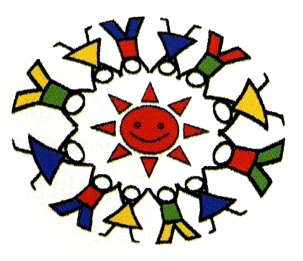 